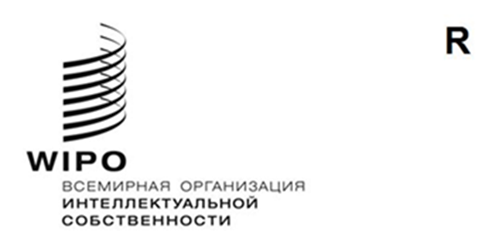 A/64/9оригинал: английскийДАТА: 23 мая 2023 годаАссамблеи государств – членов ВОИСШестьдесят четвертая серия заседанийЖенева, 6–14 июля 2023 годаСОВМЕСТНОЕ ПРЕДЛОЖЕНИЕ АЗИАТСКО-ТИХООКЕАНСКОЙ ГРУППЫ (АТГ) И АФРИКАНСКОЙ ГРУППЫ В ОТНОШЕНИИ СОСТАВА КООРДИНАЦИОННОГО КОМИТЕТА ВОИСпредставлено Азиатско-Тихоокеанской группой (АТГ) и Африканской группойВ сообщении, полученном Секретариатом 16 мая 2023 года, Азиатско-Тихоокеанская группа (АТГ) и Африканская группа представили совместное предложение (прилагается) по пункту 7 повестки дня «Состав Координационного комитета ВОИС и Исполнительных комитетов Парижского и Бернского союзов».[Приложение следует]Предложение, представленное Азиатско-Тихоокеанской группой (АТГ) и Африканской группойАТГ и Африканская группа отмечают, что в соответствии со статьями 8(1)(a) и 11(9)(a) Конвенции ВОИС Координационный комитет состоит из членов следующих категорий:избранных обычных членов Исполнительного комитета Парижского союза и Исполнительного комитета Бернского союза;Швейцарии, которая является членом ex officio как государство, на территории которого расположена штаб-квартира Организации; иодной четверти государств – участников Конвенции ВОИС, не входящих ни в один из союзов, административные функции которых выполняет ВОИС, которые избираются Конференцией ВОИС и выступают в качестве специальных членов Координационного комитета ВОИС.АТГ и Африканская группа далее отмечают, что статья 14(4) Парижской конвенции и статья 23(4) Бернской конвенции гласят, что «при выборах членов Исполнительного комитета Ассамблея уделяет должное внимание справедливому географическому распределению, а также необходимости для стран – участниц специальных соглашений, заключенных в связи с Союзом, быть в числе стран, составляющих Исполнительный комитет».АТГ и Африканская группа напоминают, что с 2011 года число мест в Координационном комитете составляет 83. АТГ и Африканская группа также напоминают, что в ходе шестьдесят второй серии заседаний Ассамблей ВОИС 2021 года в документе A/62/5 были приведены разъяснения о том, что новый состав Координационного комитета должен насчитывать 89 членов, что больше нынешнего состава в 83 члена. Однако в отсутствие единого мнения о том, как лучше распределить оставшиеся шесть дополнительных мест в Координационном комитете ВОИС, государства-члены договорились, что Координационный комитет ВОИС в порядке исключения должен остаться в составе 83 членов. Ассамблеи ВОИС на упомянутой шестьдесят второй серии заседаний также постановили, что «Председатель Генеральной Ассамблеи ВОИС проведет консультации с государствами-членами относительно распределения вакантных мест на Ассамблеях ВОИС в 2023 году для избрания членов Координационного комитета ВОИС и Исполнительных комитетов Парижского и Бернского союзов на тех же Ассамблеях ВОИС».АТГ и Африканская группа отмечают, что с присоединением шести стран (Афганистан, Бруней-Даруссалам, Кувейт, Самоа, Кабо-Верде и Кирибати) к Парижскому союзу и восемнадцати стран (Афганистан, Бурунди, Камбоджа, Острова Кука, Кирибати, Кувейт, Лаосская Народно-Демократическая Республика, Мозамбик, Науру, Новая Зеландия, Ниуэ, Сан-Марино, Сан-Томе и Принсипи, Соломоновы Острова, Туркменистан, Тувалу, Уганда и Вануату) к Бернскому союзу начиная с 2011 года Координационный комитет с июля 2022 года должен насчитывать 90 членов.АТГ и Африканская группа вновь обращают внимание на то, что в настоящее время распределение мест в Координационном комитете не является полностью репрезентативным или пропорциональным размеру региональных групп ВОИС (как показано в приложении A). В частности, наиболее недопредставленными в Координационном комитете являются Африканская группа и АТГ. По мнению АТГ и Африканской группы, согласно составу Координационного комитета, указанному в пункте 1, увеличение числа мест в Координационном комитете за период с 2011 года связано в основном с присоединением за это время к Парижскому и Бернскому союзам стран, входящих в АТГ и Африканскую группу: 16 присоединений из АТГ, 5 – из Африканской группы, а также 2 присоединения из Группы В и 1 – из ГЦАКВЕ (как показано в приложении B).С учетом отмеченного выше семь свободных мест в Координационном комитете следует распределить таким образом, чтобы это более полно отражало членский состав ВОИС и относительный размер региональных групп ВОИС, а также присоединение в период с 2011 года к Парижскому и Бернскому союзам стран, входящих в соответствующие региональные группы ВОИС, вновь подтвердив, что в Координационном комитете должна быть представлена каждая региональная группа. АТГ и Африканская группа вновь указывают на то, что такое распределение мест является не только своевременным, но и необходимым с учетом статьи 14(4) Парижской конвенции и статьи 23(4) Бернской конвенции о справедливом географическом распределении.Приложения A и B следуютПриложение AРаспределение мест в Координационном комитете между региональными группами в двухлетний периодПриложение BУвеличение членского состава Парижского и Бернского союзов с 2011 года[Конец приложения и документа]Состав Координационного комитета№ п/пПозицияГруппа BАфриканская группаГЦАКВЕГЦЕБГРУЛАКАТГКитайВсегоОбщее число членов группы325391933461193Места, распределенные в Координационном комитете в настоящее время2319461515183Доля членов групп, представленных в Координационном комитете71,88 %35,85 %44,44 %31,58 %45,45 %32,61 %NA- Доля членов ВОИС, входящих в группу16,58 %27,46 %4,66 %9,84 %17,10 %23,83 %NA 100 %Доля членов Координационного комитета, входящих в группу27,71 %22,89 %4,82 %7,23 %18,07 %18,07 %NA100 %Число полагающихся мест в Координационном комитете пропорционально числу членов ВОИС при условии 83 мест в Координационном комитете13,7622,793,878,1714,1919,78NA83Разница (между строкой 6 и строкой 2)-9,243,79-0,132,17-0,814,78NA-№п/пПозицияГруппа B Африканская группаГЦАКВЕГЦЕБГРУЛАКАТГКитайВсего1.      1Число членов Парижского союза3250919333511792.      2Присоединения к Парижской конвенции с января 2011 года01**Кабо-Верде0005**Афганистан, Бруней-Даруссалам, Кирибати, Кувейт, Самоа063.      3Число членов Бернского союза3247919333911814.      4Присоединения к Бернской конвенции с января 2011 года2**Новая Зеландия (присоединение к Парижскому акту),Сан-Марино4**Бурунди, Мозамбик, Сан-Томе и Принсипи, Уганда1**Туркменистан0011**Афганистан, Камбоджа, Острова Кука, Кирибати, Кувейт, Лаосская НДР, Науру, Ниуэ, Соломоновы Острова, Тувалу, Вануату0185.      5Общее число присоединений к Парижскому и Бернскому союзам с 2011 года (строка 2 + строка 4)2510016024